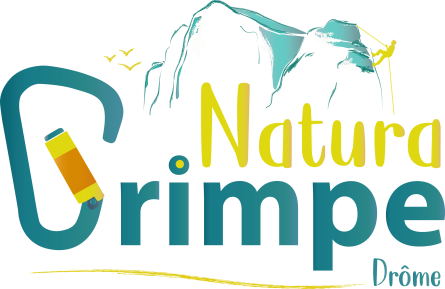 FORMULAIRE D'INSCRIPTION 2021Vacances de printemps "escalade falaise" à Soyans & SaoûMerci d'envoyer votre fiche d'inscription avant le début du stage, par mail naturagrimpe@gmail.com où à l'adresse suivante : Natura Grimpe, 1 place de la recluse, 26460 BOURDEAUX.DATE(S) :   Du lundi 19 au mercredi 21 avril 2021.     GROUPE après - midi 14h00 à 17h00: Enfants à partir de 7 ans & adultes - tous niveaux.TARIFS : 35€/ pers. 1 séance 62€/pers. 2 séances85€/ pers. 3 séances (80€/personne d'une même fratrie)REGLEMENT : En espèce ou chèque adressé à l'ordre de Mathilde Eckenschwiller. Chèques vacances ANCV acceptés. CONDITIONS D'ANNULATION : L'annulation 2 jours à l'avance de votre part, ne donne lieu à aucun remboursement. Excepté sous présentation d'un justificatif (certificat médical) dans les 48h00 suivant la date de la prestation. En cas de mauvaise météo, l'activité sera annulée (et donc remboursée) ou bien reportée. En cas du nombre minimal de 4 personnes non atteins, le stage est intégralement remboursé. 